Росатом провел сессию по развитию международного экосообществаЭксперты и молодые эколидеры по итогам сессии приняли решение о создании международного экологического клуба3 марта в рамках Всемирного фестиваля молодежи при поддержке Госкорпорации «Росатом» прошла сессия «Международное экосообщество — создавая будущее вместе». В рамках сессии участники обсудили, какие направления международного сотрудничества в сфере экологии являются наиболее перспективными, как можно формировать экспертные сообщества и вовлекать молодежь в экологические инициативы, разрабатывать новые устойчивые проекты. Итогом сессии стало объявление о запуске международного экологического клуба «Экосистема», который будет направлен на организацию обмена опытом между эколидерами разных стран, проведение образовательных и конференц-мероприятий, тиражирование лучших практик. Участниками мероприятия стали ключевые российские эксперты и молодые эколидеры, которые уже реализовали большое количество международных инициатив.Генеральный директор «Русатом — Международная Сеть» Вадим Титов рассказал о стратегическом подходе Госкорпорации «Росатом» к развитию экологической повестки с точки зрения развития технологий и поддержки экологических инициатив. «Борьба с изменением климата и снижение негативного воздействия на окружающую среду невозможны без двух ключевых факторов — развития технологий и поддержки культуры сотрудничества. Развивая проекты по сооружению АЭС в разных уголках мира, Росатом помогает включить чистый источник энергии в национальный энергобаланс наших стран-партнеров, а также совместно с местными сообществами реализует различные социальные и экологические проекты», — отметил  он.Модератором сессии стала Александра Рябых, сопредседатель всероссийского экологического движения «Экосистема». Она отметила, что сейчас зеленая дипломатия становится одним из ключевых инструментов развития международных отношений, так как задача сохранения биоразнообразия, экосистем суши и моря касается каждого. «Именно от молодого поколения зависит, каким будет наше будущее, и я как представитель всероссийского экологического движения могу сказать, что устойчивая повестка становится все более востребованной как в России, так и у наших партнеров за рубежом», — заявила она.Александр Плакида, председатель управляющего совета «Национальная сеть глобального договора ООН», отметил, что задача по достижению целей устойчивого развития по-прежнему остается одной из самых существенных для современного общества. Бизнес, государство и экспертное сообщество должны прилагать максимум усилий для ее реализации, но условиями для решения такой амбициозной задачи являются партнерство и конструктивный диалог.О важности вовлечения молодежи в экологическую повестку рассказал и Олег Макаров, советник руководителя Федерального агентства по делам молодежи. Он подчеркнул, что такие мероприятия, как Всемирный фестиваль молодежи, являются важной отправной точкой для развития международного сотрудничества и формирования новой системы ценностей. Партнеры фестиваля, организаторы, участники внесли большой вклад, чтобы это мероприятие стало по-настоящему экологичным и устойчивым.Так, у участников форума есть возможность познакомиться с Декларацией о приверженности принципам экологичного образа жизни, созданной по инициативе движения «Экосистема» в партнерстве с Госкорпорацией «Росатом», подписать и присоединиться к клубу. Декларацию подписали уже более 150 участников.Со стороны ярких представителей молодежных лидеров молодежной и экологической повестки выступили Александр Кормишин, председатель Молодежного энергетического агентства БРИКС, и Зонгсу Си, член Совета генерального директора Госкорпорации «Росатом» Impact Team 2050, научный сотрудник Института цифровой экономики и искусственных систем.Александр Кормишин отметил, что развитие Молодежного энергетического агентства БРИКС — это яркий пример того, как системное взаимодействие молодежных лидеров приносит реальные результаты в энергетическом диалоге стран объединения, обеспечивает развитие и тиражирование успешных практик молодежи и продвижение совместного видения на международной арене.Зонгсу Си рассказал об уникальном и перспективном направлении, которым занимается в рамках своей профессиональной деятельности: как цифровые решения могут обеспечить решение глобальных экологических проблем.Справка: Всемирный фестиваль молодежи проходит в соответствии с указом Президента России Владимира Путина в целях развития международного молодежного сотрудничества. Участие в нем примут 20 тысяч молодых лидеров в сфере образования, науки, международного сотрудничества, культуры, волонтерства и благотворительности, спорта, бизнеса, медиа, в том числе 10 тысяч иностранных участников. Впервые принять участие в фестивале смогут также подростки (в рамках трека общероссийского движения детей и молодежи «Движение первых»). Государственная корпорация по атомной энергии «Росатом» — многопрофильный холдинг, объединяющий активы в энергетике, машиностроении, строительстве. Его стратегия заключается в развитии низкоуглеродной генерации, включая ветроэнергетику. Госкорпорация «Росатом» является национальным лидером в производстве электроэнергии (около 20% от общей выработки) и занимает первое место в мире по величине портфеля заказов на сооружение АЭС: на разной стадии реализации находятся 33 энергоблока в 10 странах.Одним из приоритетов Президента РФ и профильных ведомств является улучшение экологической ситуации в стране. Росатом участвует в проектах по ликвидации экологического ущерба, последовательно реализует шаги по переходу к зеленой экономике. Атомщики проводят модернизацию оборудования, обеспечивающего выработку экологически чистой энергии, ежегодно реализуют комплекс мероприятий по охране окружающей среды.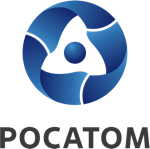 Медиацентр атомнойпромышленности
atommedia.onlineПресс-релиз04.03.24